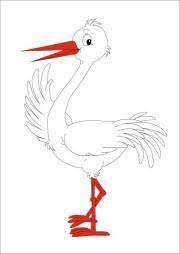                                  SPORTINĖS UŽDUOTĖLĖS GANDRIUKAMSSveiki vaikučiai ir jų tėveliai! Kviečiu visus visus pasportuoti kartu. Ir vaikučius ir tėvelius. Mankštelės: https://www.youtube.com/watch?v=6vJERvzM0rYhttps://www.youtube.com/watch?v=WweuZjkVtO4https://www.youtube.com/watch?v=XqZsoesa55whttps://www.youtube.com/watch?v=KVE-T2_vLpYIr kiekvieną dienelę atlikime šiuos pratimukus:Pirmadienis -    pasportuojame su mūsų draugu Marsiečiu – Gudručiu: https://www.youtube.com/watch?v=SpvcUfl0Afs&t=10s        Antradienis – jei yra galimybė  ir geras oras, išeiname į lauką paspardyti kamuoliuką.Trečiadienis - atsigulam ant grindų ( ant kilimėlio ar minkšto audėklo) pasiimam kamuoliuką, dedam kamuoliuką tarp kojyčių ir suspaudžiam 5 kartusKetvirtadienis – pasiimam kamuoliuką ir po 5 kartus bandome atmušti į žemę viena ir kita rankyte.Penktadienis – pašokinėjam  6 kartus ant vienos ir ant kitos kojytės, o paskui kaip zuikučiai abejomis  kojytėmis. O dabar kviečiu ir tėvelius pasportuoti. Surinkite savo vardo raides ir atlikite pratimus. 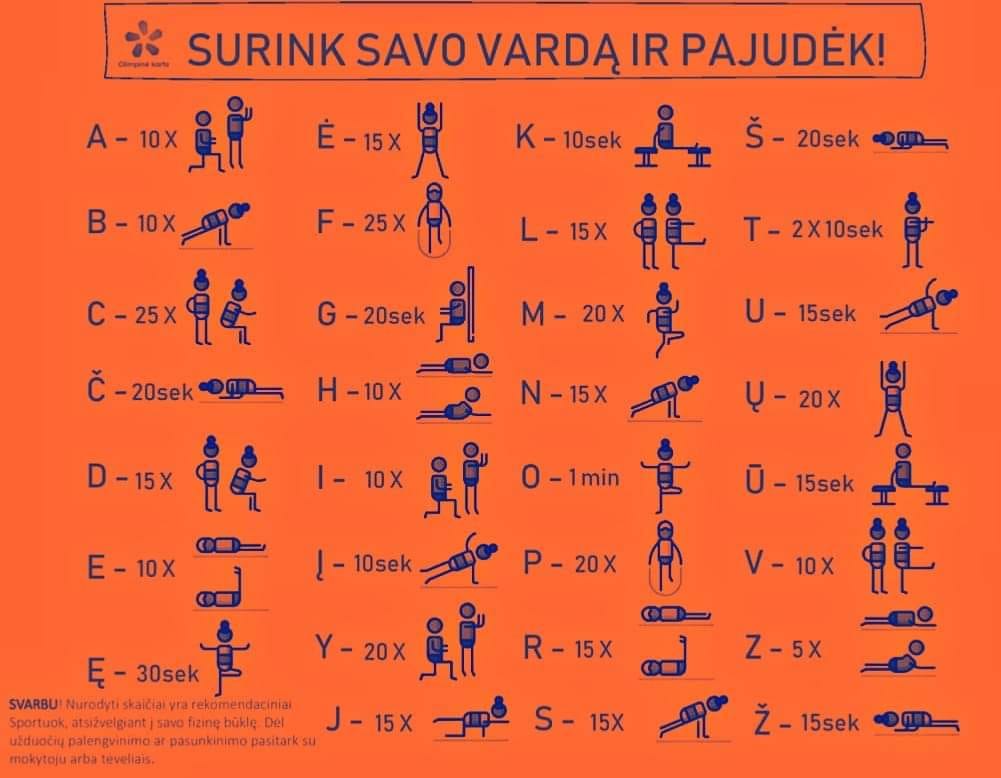 Sėkmės !  